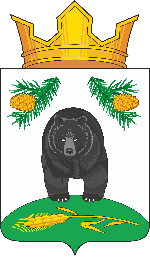 АДМИНИСТРАЦИЯ НОВОКРИВОШЕИНСКОГО СЕЛЬСКОГО ПОСЕЛЕНИЯПОСТАНОВЛЕНИЕ31.03.2021                                                                                                                         № 28с. НовокривошеиноКривошеинского районаТомской области О предоставлении в аренду земельных участков 	На основании заявления и предоставленных документов общества с ограниченной ответственностью «Водовод-М» (ОГРН 1177031071788, ИНН 7010003003, КПП 701001001, адрес: 636310, Россия Томская область, Кривошеинский район, с. Володино, ул.Коммунистическая, д.31, помещение 6), руководствуясь ст. 652 Гражданского кодекса Российской Федерации, Земельным кодексом Российской Федерации, в соответствии с договором аренды от 12.02.2021 № 3/21 объектов коммунальной инфраструктуры и иных объектов коммунального хозяйства (объекты водоснабжения), находящихся в собственности муниципального образования Новокривошеинское сельское поселение,            ПОСТАНОВЛЯЮ:Предоставить обществу с ограниченной ответственностью «Водовод-М» в аренду: 1) земельный участок с кадастровым номером 70:09:0100015:253, площадью 23 кв.м., расположенный на землях населенных пунктов, разрешенное использование: для обслуживания объекта (водонапорная скважина), адрес (местоположение) объекта: Томская область, Кривошеинский район, с. Новокривошеино, Калинина улица,  в границах, указанных в выписке из Единого государственного реестра недвижимости, сроком на 5 лет.2) земельный участок с кадастровым номером 70:09:0100015:254, площадью 986 кв.м., расположенный на землях населенных пунктов,  разрешенное использование: для обслуживания объекта (водонапорная скважина), адрес (местоположение) объекта: установлено относительно ориентира, расположенного за пределами участка. Ориентир автодорога Новокривошеино – Малиновка. Участок находится примерно в 45 м от ориентира по направлению на север. Почтовый адрес ориентира: Томская область, Кривошеинский район, с. Новокривошеино, в границах, указанных в выписке из Единого государственного реестра недвижимости, сроком на 5 лет.3) земельный участок с кадастровым номером 70:09:0100012:175, площадью 452 кв.м., расположенный на землях населенных пунктов, разрешенное использование: для обслуживания объекта (водонапорная скважина),  адрес (местоположение) объекта: Томская область, Кривошеинский район, с. Малиновка, Центральная улица,  в границах, указанных в выписке из Единого государственного реестра недвижимости, сроком на 5 лет.Настоящее постановление вступает в силу с даты его подписания.Контроль за исполнением настоящего постановления оставляю за собойГлава Новокривошеинского сельского поселения                                 А.О. Саяпин(Глава Администрации)